СЛАБКОВСКИЙ ИВАН КОНОНОВИЧИван Кононович Слабковский родом с Полтавщины. Родился он в 1918 году в селе Богдановке Пирятинского района. После окончания зоотехнического техникума работал в райземотделе,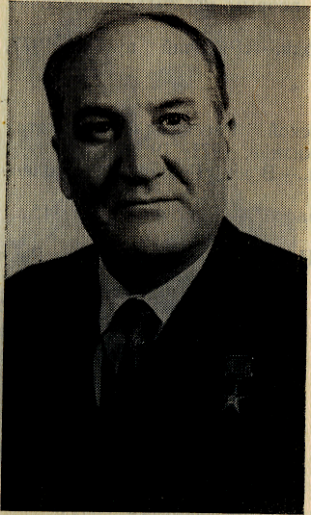 С 1938 по 1947 год служил в Советской Армии. Участник Великой Отечественной войны. Воевал в составе железнодорожной бригады на Юго-Западном, Западном, Втором Белорусском фронтах. Имеет боевые награды.В сентябре 1947 года приехал на Смоленщину. Работал зоотехником, директором одногодичных курсов ветфельдшеров, школы животноводов, а затем директором Сычевского зооветтехникума. С 1954 по 1958 год возглавлял колхоз «Рассвет». За это время хозяйство из отстающих превратилось в передовое не только в Сычевском районе, но и в области. В те годы особенно ярко проявились организаторские способности И. К. Слабковского, его умение мобилизовать людей на успешное решение задач по подъему сельскохозяйственного производства.В марте 1958 года Президиум Верховного Совета СССР присвоил И. К. Слабковскому звание Героя Социалистического Труда. В 1958—1962 годах Иван Кононович работал председателем Сычевского райисполкома, затем, до 1970 года, возглавлял сельскохозяйственное управление района. Много сил и труда вложил он в дальнейшее развитие сельского хозяйства района, в повышение урожайности зерновых, надоя молока, в умножение славы сычевских животноводов, за что в 1966 году был награжден орденом Ленина.В 1970—1972 годах И. К. Слабковский — начальник областного управления сельского хозяйства, а затем, до 1975 года,—начальник областного производственного объединения совхозов. В настоящее время — главный государственный инспектор по закупкам и качеству сельскохозяйственных продуктов по Смоленской области. В 1971 году удостоен ордена Октябрьской Революции. Избирался делегатом XX съезда партии. Почетный гражданин города Сычевка с 1998 года. Умер в октябре 2007г.